附件1吉安市教师资格认定机构政策咨询电话附件2吉安市高级中学、中等职业学校和中等职业学校实习指导教师资格证免费邮寄登记二维码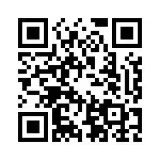 序号认定机构名称部门名称办公电话认定工作公告网址电子邮箱1吉安市教育体育局人事科0796-8224865http://edu.jian.gov.cn/jasjyjrsk@163.com2吉安市吉州区教育体育局人事股0796-8237931http://www.jzq.gov.cn/807298788@qq.com3吉安市青原区教育体育局人事股0796-8186075http://www.qyq.gov.cn/qyqjyjrsk@163.com4吉安市吉安县教育体育局人事股0796-8440352庐陵教育(微信公众号)515501548@qq.com5吉安市吉水县教育体育局人事股0796-8680574http://www.jishui.gov.cn/news-list-jiaoyuzhengwu.htmljsxjtjrsg@126.com6吉安市峡江县教体局人事股0796-7187911http://www.xiajiang.gov.cn/xxgk-list-gggsxlbsaq.htmljtjrsg911@163.com7吉安市新干县教育体育局人事股0796-2600131http://xgjy.xingan.gov.cnxgjyrs@163.com8吉安市永丰县教育体育局人事股0796-7123811http://www.jxyongfeng.gov.cn/yfxjyjrsg@163.com9吉安市泰和县教育体育局人事股0796-8638746http://edu.jian.gov.cn/thjyjrsg@163.com10吉安市万安县教育体育局人事股0796-5701290万安县教育体育局(微信公众号)waxjtjzc@163.com11吉安市遂川县教育体育局人事股0796-6326009遂川县教体局(微信公众号)scxrsg@163.com12吉安市安福县教育体育局人事股0796-7624668http://www.afx.gov.cn/1069915595@qq.com13吉安市永新县教育体育局人事股0796-7731137永新县教育体育局(微信公众号)609415249@qq.com14吉安市井冈山市教育体育局人事科0796-7163719http://www.jgs.gov.cn/jgsjyjrsk@163.com